2nd BIP on ‘International training in Business Case Analysis’04 December – 08 December, 2023Antwerp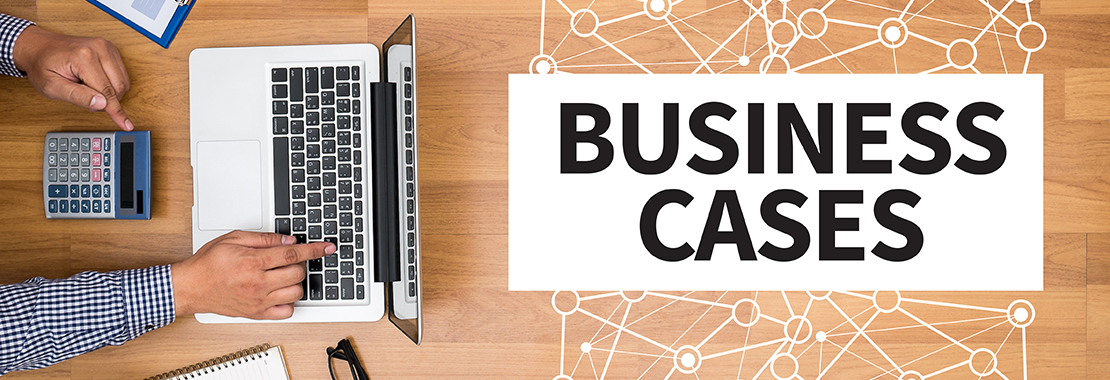 Take on the experience 
in a multidisciplinary & intercultural team 
and learn to analyse case studies based on 
methodological and theoretical principles.Working Space:Thomas More ‘Campus National’, Kronenburgstraat 62, 2000 Antwerp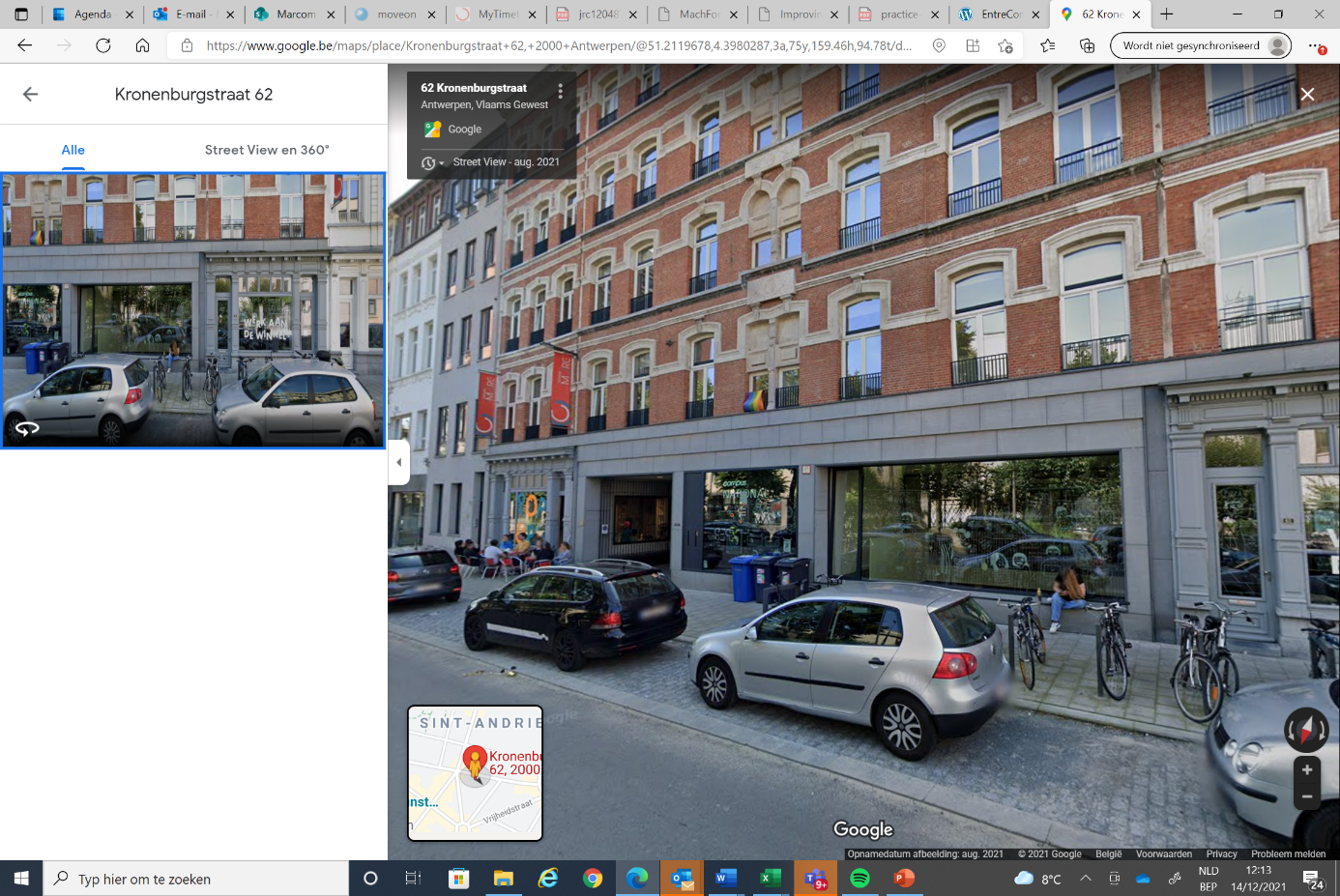 Airports nearby Antwerp:Brussels Airport (50 km from Antwerp): all airlines   Brussels National Airport 
The railway station at the airport is on Level -1.
Book your trainticket via Belgiantrain from Bussels Airport to Antwerpen-CentraalBrussels South (120 km from Antwerp): only Low cost airlines   Brussels South (Charleroi) 
You should take the bus from the airport to the railway station of Charleroi Sud. 
Book your trainticket via Belgiantrain from Charleroi-Sud to Antwerpen-CentraalNL-Eindhoven Airport ( 90 km from Antwerp): only Low cost airlines Eindhoven Airport (The Netherlands) 
You should take the bus from the airport to the railway station of Eindhoven.
Book your trainticket via B-europe.com from Eindhoven to Antwerpen-CentraalYou also can look at the website of Flibco to see if you find bus connections to Antwerpen.COVID-rules, Belgium:As for the moment there are no rules anymore. However, we can not know what will happen in the coming months.The Program-PreliminaryAs this is a Blended Intensive Programme, we need to come together physically for at least 5 days. Next to this, we will work together online for two moments.First online meeting with all participating students; To be decided by the participating partners ….

In the physical part of this BIP, students will combine theoretical and practical knowledge to solve case studies. They will apply the learned business knowledge and the methodological skills related to case studies into business problems. In the end they will deliver a coherent presenation successfully.This shedule is just provisional and will change according to external visits still to be decided on.Remark: during the week we will organise also some visits and cultural activities.Language: EnglishBenefits: 
Certificate of attendance & 3 ECTS 
+ social and cultural activities in a multicultural settingNo participation fee(*): 
4 lunches and 2 eveningmeals included.
(*)students  pay their travel and accommodation costs themselvesAccommodationMostly, students want to make their own reservations wherever they want.
Please, take into account the location of our workings space.However, nearby, I can recommend the youth hostel Pulcinella, 
Bogaardeplein 1, BE-2000 Antwerpen  
antwerpen@vjh.be   /   Tel. +32 3 234 03 14
https://www.jeugdherbergen.be/en/antwerpDayHoursSubject3 Dec.SundayArrival to Belgium for international students.4 Dec.Monday09:30-12:0013:00-16:0018:00- …Ice-Breaking and a case analysis frameworkGuidelines for an operational approach to case and problem analysisLeisure time activity Antwerp5 Dec.Tuesday9:00-12:0012:00-13:0013:00-16:0018:00- …Pitfalls to avoid in case analysisLunchtimeCommunicating case analysisLeisure time activity Antwerp6 Dec.Wednesday9:00-12:0012:00-13:0013:00-16:0017:30Work on Case StudiesLunchtimeLeisure time activity Antwerp7 Dec.Thursday9:00-12:0012:00-13:0013:00-16:00Work on Case StudiesLunchtimePreparing presentation and pitch8 Dec.Friday9:00-12:0012:00-13:00Final presentationsClosing of the week and departureRemark: Everybody should be able to stay untill 13:00 in Antwerp, Campus National.